Scheikunde Samenvatting H1 §1 t/m §7§1 – Atoombouw:Atoom: Opgebouwd uit protonen, neutronen en elektronen.U = Atomaire massa eenheidBinas Tabel 25A:Atoomnummer = aantal protonenMassagetal = aantal protonen + aantal neutronenIsotopen: atomen met dezelfde protonen, maar een ander aantal neutronenVoorbeeldvraag: Het atoom natrium.Hoeveel protonen heeft een natrium atoom?Hoeveel neutronen heeft een natrium atoom?Hoeveel elektronen heeft een natrium atoom?Antwoord:Atoomnummer = aantal protonenAtoomnummer = 11, dus heeft natrium 11 protonenMassagetal = protonen + neutronenNeutronen = Massagetal – protonenNeutronen = 23 – 11 = 12, dus heeft natrium 12 neutronenHet ‘’Na’’ atoom heeft geen lading  er zijn dus evenveel protonen als elektronenNatrium heeft dus 11 elektronen net als 11 protonen.De opbouw van een atoom:Rutherford:						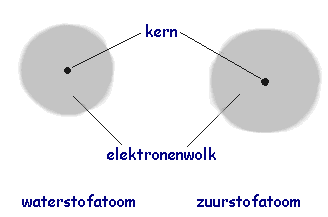 Rutherford zei dat een atoom bestond uit een kern                       met daarin de protonen en neutronen en om het atoom was een elektronenwolk.Bohr:						                           Bohr zei dat een atoom bestond uit een kern (net als Rutherford)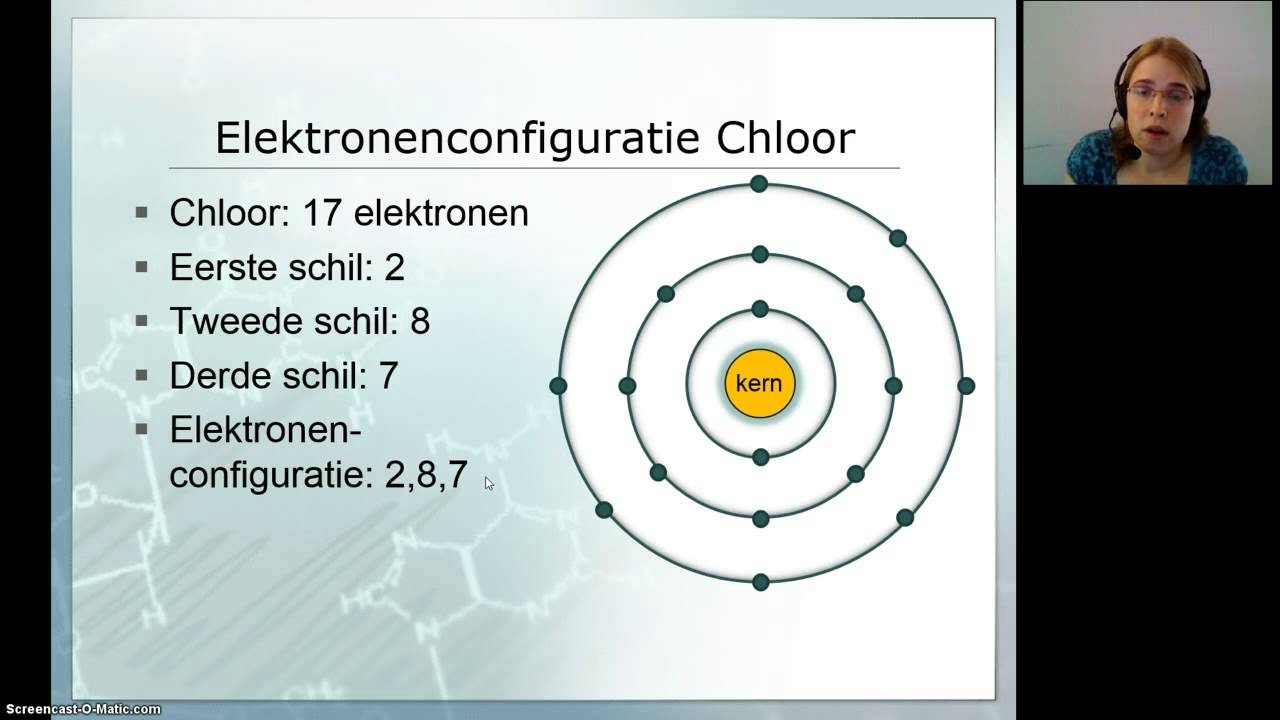 met daarin de protonen en neutronen en om het atoom 		waren de elektronen verdeeld in schillen.          K-schil: 2 elektronenL-schil: 8 elektronenM-schil: 8 elektronenRelatieve atoommassa:Voorbeeldvraag:Bereken de relatieve atoommassa van een Chloor-atoomAntwoord:Chloor-atoom:Binas tabel 25A:  	(0,2422 x 36,96590) + (0,7578 x 34,96885) = 35,45 u	De relatieve atoommassa van chloor is: 35,45 u  §2 – Periodiek Systeem:Verschillende manieren om massagetal en atoomnummer aan te geven: 3517 Cl 	Cl = Chloor35Cl		35 = massagetalCl-35	17 = atoomnummerBegrippen:Elektronenconfiguratie: Manier waarop de elektronen zich verspreiden over de schillenValentie-elektronen: De elektronen in de buitenste schilEdelgasconfiguratie: Een volle buitenste schil. Is een stabiele elektronenconfiguratie.Octetregel: Acht elektronen in de buitenste schilAtoomnummers gerangschikt in periodes van links naar rechts 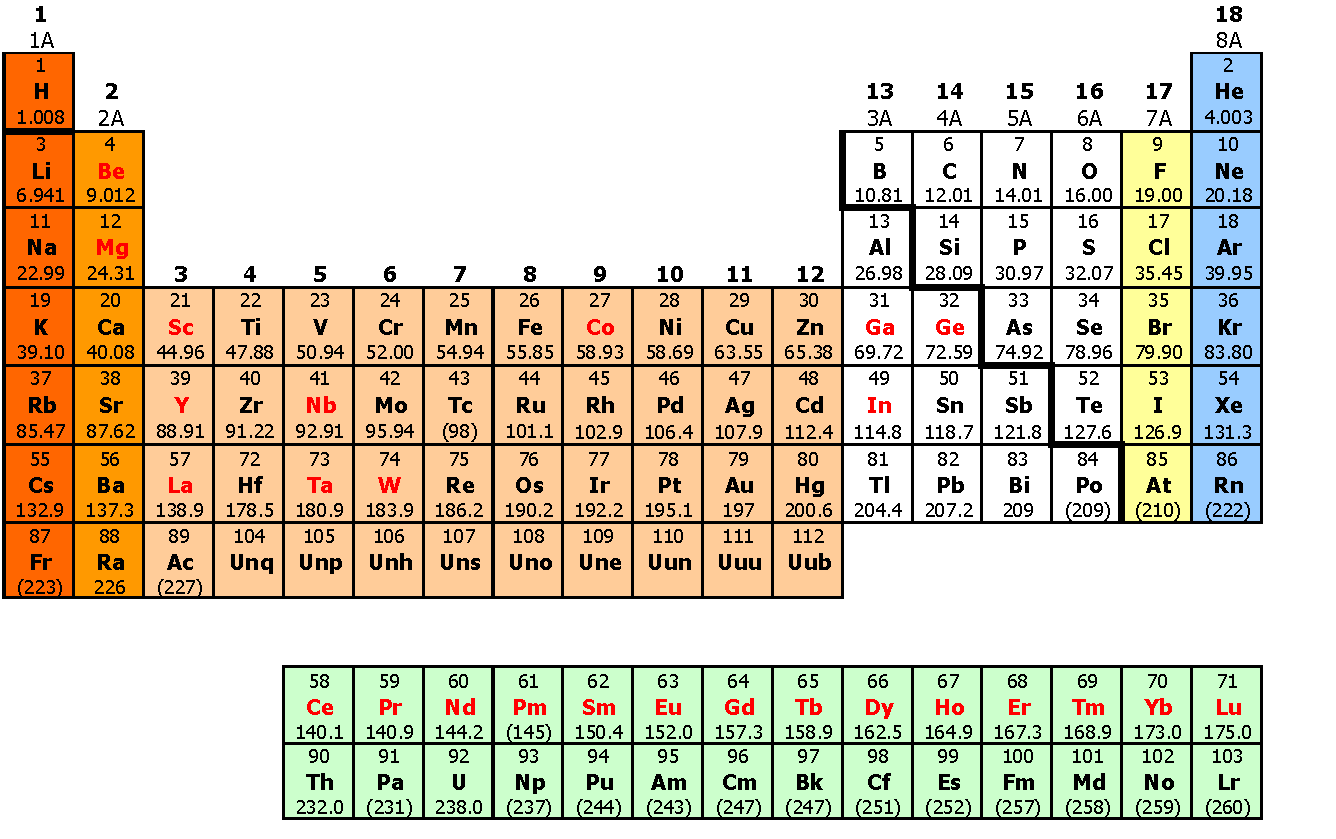 	Elementen met vergelijkbare eigenschappen staan onder elkaar in groepen§3 + §4 + §5 – Metalen, Moleculen, ZoutenMolecuulmassa: De massa van een molecuulVoorbeeldvraag:Bereken de molecuulmassa van CH4  methaanAntwoord: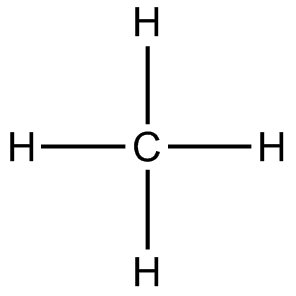 1 C atoom =  	 12 u4 H atomen =	 4  u  +		16 uDe molecuulmassa van CH4 is 16 uGeleidt het stroom?00Metalen:Meestal 1,2,3 elektronen in de buitenste schilBestaat uit positief geladen atomen en negatieve vrije elektronen  trekken elkaar aan  noem je de metaalbinding (sterk).De sterke metaalbinding heeft als gevolg dat het smelt- en kookpunt erg hoog zijn. Goede geleiding van warmte en elektriciteit is een eigenschap.Zijn vervormbaar.Metaal en een vaste stof mengen heet een legering of alliage. Moleculaire stoffen:Allemaal neutraalBuitenste schil meestal redelijk vol  halogenen komen één elektron tekort voor de edelgasconfiguratie  een volle buitenste schil. Halogenen kunnen dan een binding aangaan met een ander niet-metaal. Je deelt dan de elektronen  gedeelde elektronenpaar. Hierdoor bereiken beide atomen door deze atoombinding de edelgasconfiguratieAtoombindingen zorgen voor stabiele groepjes moleculen. Molecuulformule geeft aan welke atomen zich in een molecuul bevinden.Structuurformule wordt duidelijk gemaakt hoe de atomen zijn verbonden met elkaar.Moleculen worden bij elkaar gehouden door de vanderwaalsbinding (niet heel sterk). Door de moleculen te verwarmen naar een vloeistof, wordt de vanderwaalsbinding zwakker. Als je de vloeistof dan verwarmt tot gas, zijn de vanderwaalsbinding verbroken. De moleculen zijn niet kapot  atoombindingen zijn er nog. Vanderwaalsbinding is zwakker bij een kleiner molecuul. Atoombindingen en vanderwaalsbindingen komen alleen voor bij moleculaire stoffen!Zouten:Verbinding tussen metaal en niet-metaalOm de edelgasconfiguratie te bereiken kan je ook een chemische reactie vormen. Deze chemische reactie zorgt ervoor dat een metaal elektronen afstaat aan een niet-metaal. Die deeltjes die zo ontstaan noem je ionen. Positieve en negatieve ionen vormen een zoutBindingen tussen de ionen zijn de ionbindingen. Ionbindingen zijn héél sterk. Zorgt voor hoge smelt- en kookpunten en dat zouten meestal vast zijn. In het ionrooster zijn de positieve ionen zoveel mogelijk omring door negatieve (en andersom ook).Altijd neutraal  daarvoor moeten ze wel in de juiste verhoudingsformule staan.Verhoudingsformule:Voorbeeldvraag:Geef de verhoudingsformule van magnesiumfosfaat.Antwoord:Mg2+ = het magnesium ion, PO43- = het fosfaat ion.Mg2+PO43-  wordt Mg3(PO4)2 Molecuul- en structuurformule:Molecuulformule suiker: C12H22O11Structuurformule suiker: 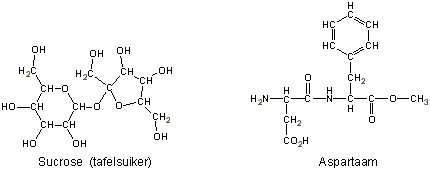 De covalentie van een atoom wordt mee bedoeld hoeveel bindingen een atoom kan aangaan. Van de niet-metalen zijn de covalente van de groepen:Groep 14: 4 Groep 15: 3Groep 16: 2Groep 17: 1Atoombinding = Covalente binding = een elektronenpaarOrganische moleculen: kunnen door levende organismen gemaakt worden.Anorganische moleculen: kunnen niet door leven organismen gemaakt worden.Naamgeving van Anorganische moleculen:Voorbeelden met anorganische moleculen:Stikstofmono-oxide  NOFosfortrichloride 	PCl3Voorbeeldvraag:Hoeveel elektronen delen twee stikstofatomen in N2Antwoord: 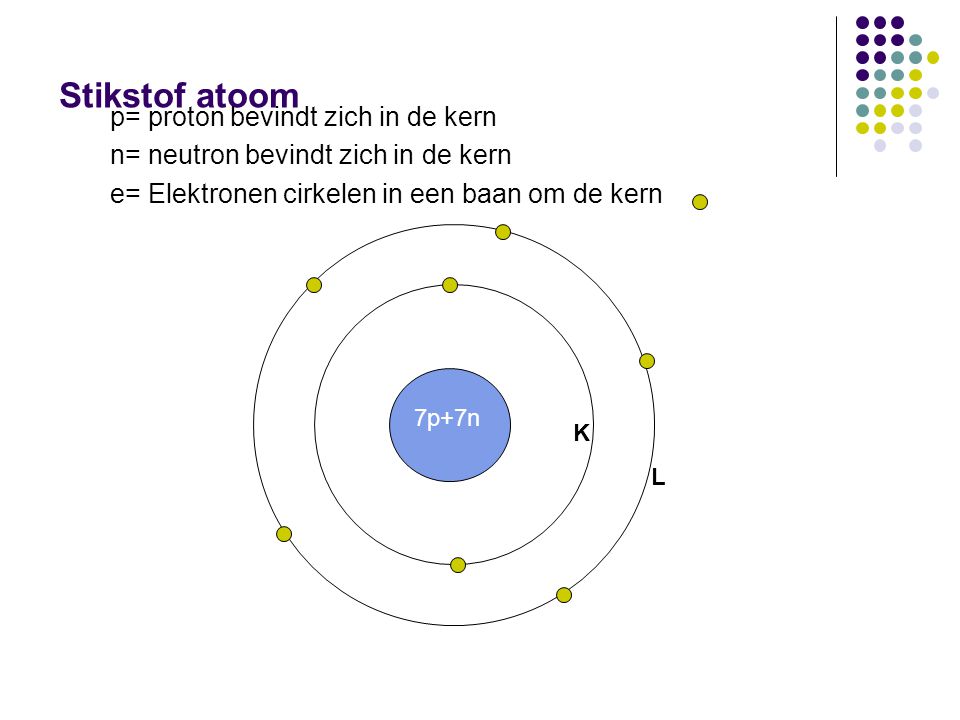 Stikstof zijn elektronen configuratie is 2,5K-schil = 2L-schil = 5 Stikstof wil dus 3 elektronen erbij, dus ontstaat er een drievoudige binding.2 x 3 = 6 elektronen die gedeeld wordenTwee stikstofatomen delen dus 6 elektronen §6 – WaterWater heeft een heel kleine molecuulmassa. Tóch is het kookpunt heel hoog. Dit komt door de waterstofbruggen oftewel H-bruggen. Water is daarom ook een dipoolmolecuul  er is een ladingsscheiding, deze wordt aangegeven door: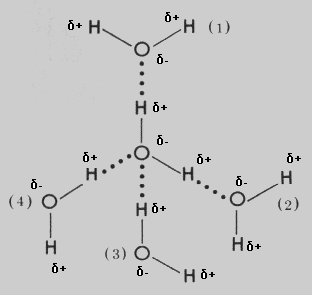 Dit noem je de elektronegativiteit: de mate waarin een stof aan elektronen trekt. Bij H-atomen is die altijd lager dan bij N en O. Daarom krijgen O en N atomen een kleine negatieve lading.Stoffen die oplosbaar zijn in water zijn Hydrofiel. Stoffen die geen waterstofbruggen kunnen maken zijn dus niet oplosbaar in water. Dan noem je de stoffen hydrofoob.Voorbeeldopgave:Ethanol lost goed op in water. Teken dit op microniveau.Antwoord: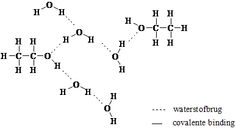 Je ziet bij ethanol (C2H6O) dat er een waterstofbrug gemaakt kan worden. Er is namelijk een OH-verbinding. Vanuit de H, kan je dus een waterstofbrug tekenen. En vanuit de O ook.De O gaat altijd naar de H, de H gaat altijd naar de O.§7 – Rekenen aan reacties:			  X molecuulmassa			             : 6,02 x1023	  : molecuulmassa		            X 6,02x1023	Voorbeeldopgave:Hoeveel mol kwikatomen bevindt zich in 15 gram kwik.Antwoord:Kwik = Hg, 15 gram kwik.Mol = gram : molecuulmassa kwikMol = 15 : 200,6 = 0,075 mol kwikatomen.LadingMassaProtonenPositief, +1 UNeutronenNeutraal1 UElektronenNegatief, -0,00055 U AtoomnummerSymboolMassagetalAtoommassa% voorkomen in de natuur17Cl 3433,97375///////////////3534,9688575,78 %3635,96831///////////////3736,9659024,22 %3837,96801///////////////3938,96801///////////////Stoffen kunnen we verdelen in:Opgebouwd uit:VoorbeeldMetalenMetaalatomenZnMoleculaire stoffenNiet-metaalatomenH2, CH4ZoutenMetaal + niet metaalatomenBaCl2, NaClAls het opgelost is in water.Als het gesmolten isIn vaste vormMetalenNee, metaal kan je niet oplossen in water.Ja, onder hoge temperatuur, dan zitten er losse elektronen en zal de stroom dus geleiden. Ja, door de geladen deeltjes. Die los bewegen.ZoutenJa, het lost op en daardoor gaan de ionen vrij bewegen door het water. Als de geladen deeltjes kunnen bewegen, geleidt het stroom.Ja, ionen kunnen daardoor bewegen. Als de ionen kunnen bewegen, geleidt het stroom.Nee, ze hebben een lading maar de ionen zitten vast en kunnen niet bewegen. Dus kan ook geen stroom geleiden.Moleculaire stoffenNee, er zijn geen geladen deeltjes. Moleculen hebben geen lading die wel nodig is.Nee, er zijn geen geladen deeltjes. Die zijn wel nodig om stroom te geleiden.Nee, moleculen hebben geen lading en die moet nodig zijn om stroom doorheen te laten gaan.Element:Naamgeving eerste atoom/tweede atoomAantalGriekse telwoordenOZuurstof/oxide1MonoSZwavel/sulfide2DiClChloor/chloride3TriFFluor/fluoride4TetraCKoolstof/ -5PentaHWaterstof/ -6HexaPFosfor/fosfide7HeptaNStikstof/nitride8Octa